Календарно-тематичний план практичних занять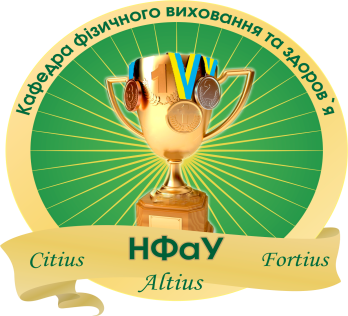 з фізичного виховання для 1курсу Легка атлетикаспеціальність 226 Фармація, промислова фармація для іноземних студентів та студентів з краін СНД.                                                                                                     Фарм.с. 17 (0,5д.)Ін. – 01,02,03,04,05,06,07,08,09,10,11,12,13,14.            осінній семестр, 2017-2018 н.р.Завідувач  кафедри  фізичного вихованнята здоров’я 										В. С. Лобода№з/пНазва темиОбсяг у годинахДата проведенняБали№з/пНазва теми5,01Тема 1. Техніка безпеки на заняттях легкою атлетикою. Ознайомлення з технікою  виконання спеціальних бігових та стрибкових легкоатлетичних вправ.404.09-17.09.2-42Тема 2. Ознайомлення з технікою бігу на середні та довгі дистанції. Кросова підготовка.418.09-01.10.2-43Тема 3. Ознайомлення з технікою стрибків у довжину з місця та розбігу. Розвиток швидкісно-силових якостей за допомогою стрибкових вправ.402.10-15.10.2-44Тема 4. Ознайомлення з технікою бігу на короткі дистанції. Вивчення техніки низького старту та стартового розбігу. Оволодіння засобами розвитку швидкості за допомогою спеціальних вправі.416.10-29.10.2-45Тема 5. Контроль змістовного модуля 1.230.10-05.11.12-206Тема 6. Ознайомлення з технікою спортивної ходьби. Загально-розвиваючими та спеціально-біговими вправами легкоатлета. Колове тренування.406.11-19.11.3-47Тема 7. Загальна фізична підготовка. Розвиток швидкісно-силових якостей за допомогою набивного м’яча. Спеціальні стрибкові вправи. Естафети.420.11-03.12.3-48Тема 8. Загальна фізична підготовка. Оволодіння засобами розвитку сили (тренажерний зал).404.12-17.12.3-49Тема 9. Загальна фізична підготовка. Оволодіння засобами розвитку сили (тренажерний зал).218.12-24.12.2-410Тема 10. Контроль змістовного модуля 2. Оцінка практичних умінь та навичок у розділі «Легка атлетика», а також підрахунок рейтингових балів за осінній семестр.425.12 -06.01.12-20Разом за модулем 1.36